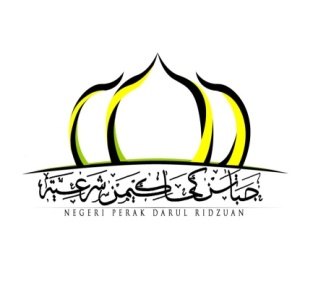 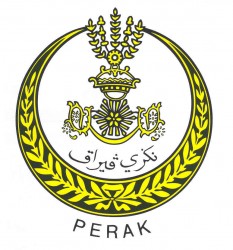 PANDUAN PENYEDIAAN PERNYATAAN TUNTUTAN/ AFFIDAVIT BAGI PERMOHONAN NAFKAH ISTERI Dokumen ini adalah contoh penyediaan saman dan tuntutan. Pemohon perlu menaip semula dan menyediakannya mengikut contoh dan panduan yang telah disediakan.Dokumen hendaklah disediakan dalam saiz A4 ( POTRAIT ) dan dibuat dalam 4 salinanHendaklah menggunakan tulisan jenis Times News Roman bersaiz 12. Setiap baris hendaklah selang 1. 5 spacingSetiap perenggan hendaklah dinomborkan mengikut turutan.Penyataan tuntutan/affidavit hendaklah disediakan secara ringkas, tepat dan  padat. Elakkan ayat secara bercerita dan berjela-jela.Bagi penyediaan affidavit, hendaklah diikrarkan dan ditandatangani dihadapan pendaftar/hakim.Sebarang pertanyaan bolehlah merujuk dan menghubungi Mahkamah Syariah yang berhampiran dengan anda.BORANG MS 2
ENAKMEN TATACARA MAL MAHKAMAH SYARIAH (PERAK) 2004
(Perenggan 8 (a))
SAMANDALAM MAHKAMAH RENDAH SYARIAH DI …………………………. DALAM NEGERI PERAK DARUL RIDZUANKES MAL BIL : …………………………….ANTARA…………Nama………………								PLAINTIF NO. K/P: ..............................                          DENGAN…………Nama……...……. 								DEFENDAN NO. K/P: ………………….                                                                                         Kepada: ......................Nama Defenden ……………. K/P : ………………………………………….yang beralamat di ………………………………………(Alamat Defenden)……………...………… ………………………………………….PERAK. Anda dengan ini disaman supaya hadir sama ada sendiri atau melalui Peguam Syarie anda di hadapan Mahkamah .......................... Syariah di .............................................. pada hari ..................... pada ..................... haribulan .................. / 20...... pukul .............. pagi, untuk menjawab suatu tuntutan terhadap anda oleh Plaintif yang dinamakan di atas, yang butir-butirnya ada dinyatakan dalam pernyataan tuntutan yang diendorskan di sini.            Ambil perhatian bahawa jika anda ingkar hadir di Mahkamah pada hari dan masa yang ditetapkan, Mahkamah boleh terus mendengar dan memutuskan kes tanpa kehadiran anda.          Dan ambil perhatian bahawa jika anda ingin membela diri terhadap tuntutan itu, anda hendaklah memfailkan di Mahkamah ini dan menyampaikan kepada Plaintif suatu pembelaan dalam borang yang ditetapkan sebelum tarikh yang disebut di atas atau hadir di Mahkamah pada tarikh itu.Bertarikh : ………. Haribulan ……….. 20…….					(Meterai)……………………………  Hakim / PendaftarDALAM MAHKAMAH RENDAH SYARIAH DI ………………………DALAM NEGERI PERAK DARUL RIDZUANKES MAL NO: ………………………………………….SEKSYEN 60 (1) / NAFKAH ISTERIANTARA………….Nama…………..									PLAINTIFNO. K/P: ...........................DENGAN………...Nama……………									DEFENDAN NO. K/P:………………….                                                                                       PERNYATAAN TUNTUTAN1.	Plaintif adalah ……(Nama Plaintif)….. NO. K/P: .................................................isteri yang sah kepada Defendan dan beralamat ………(Alamat Plaintif) ……...Plaintif seorang ……..(Pekerjaan)…. 	… Sesalinan Kad Pengenalan Plaintif dilampirkan dan ditandakan sebagai Lampiran "A".2.	Defendan adalah ………(Nama Defenden)…… NO. K/P: ………………………… beralamat di ……………(Alamat Defenden)………………, .Defendan bekerja sebagai……(Pekerjaan)………... 3.	Plaintif telah bernikah dengan Defendan pada ……(Tarikh Nikah)…… di ………(Tempat Nikah)………… mengikut daftar Banci nikahBil : ………………. 	… Sesalinan Sijil Nikah dilampirkan dan ditandakan sebagai Lampiran “B”.4.	Hasil perkongsian hidup di antara Plaintif dengan Defendan, kami telah dikurniakan dengan …………(….) orang cahaya mata iaitu: 5.	Sejak dari……(Tempoh)……..Defendan telah gagal/membayar /tidak cukup membayar nafkah diri kepada Plaintif.6. 	Defendan jarang balik  kerumah menyebabkan Plaintif terpaksa menguruskan rumahtangga termasuk anak-anak  yang  masih bersekolah 	seorang diri 7.	Plaintif juga terpaksa bekerja ...(Pekerjaan)… secara kecil-kecilan bagi menampung perbelanjaan harian dan juga membayar bil-bil yang perlu bagi keselesaan anak-anak.8.	Oleh yang demikian, Plaintif denganrendah diri memohon kepada	Mahkamah yang  mulia ini sepertimana yang berikut:-       Defendan  membayar  NafkahDiri Kepada Plaintif sebanyak RM………  sebulan sepertimana yang dibenarkan mengikut Seksyen 60 (1) EnakmenKeluarga Islam Perak 2004;c)            Kos tindakan ini dand)           Lain-lain relief yang suaimanfaat oleh mahkamah yang mulia iniBertarikh pada…………..haribulan………………..20…………………………………….PlaintifSAMAN DAN PERNYATAAN TUNTUTANini difailkan oleh Plaintif yang alamat untuk penyampaiannya di ………………(Alamat Plaintif)…………………...SENARAI SEMAK NAFKAH ISTERIDOKUMEN YANG DIPERLUKANSENARAI SEMAK NAFKAH ISTERIDOKUMEN YANG DIPERLUKANSENARAI SEMAK NAFKAH ISTERIDOKUMEN YANG DIPERLUKANSENARAI SEMAK NAFKAH ISTERIDOKUMEN YANG DIPERLUKANBILBILSALINAN DOKUMEN 1)44SAMAN & PENYATAAN TUNTUTAN2)44SALINAN KAD PENGENALAN3)44SALINAN SURAT PENGESAHAN PERMASTAUTINAN/ KETUA KAMPUNG /MAJIKAN  BAGI PIHAK-PIHAK YANG MEMPUNYAI KAD PENGENALAN YANG BERALAMAT SELAIN DARI NEGERI PERAK DAN SIJIL NIKAH YANG DIKELUARKAN OLEH NEGERI SELAIN PERAK4)44SALINAN SURAT NIKAH / CERAI / RUJUK5)22SALINAN INTERLOKUTORI BAGI PERMOHONAN YANG BERKAITAN6)44SALINAN LAIN -LAIN DOKUMEN SOKONGAN YANG BERKAITAN7)SILA BAWA DOKUMEN ASAL SEMASA HARI SEBUTAN DAN PERBICARAAN8)BAYARAN : RM 50.00